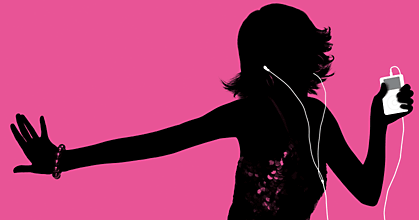 LINES CAN SHOW MOVEMENT AND EYE MOVEMENT IS PREVALANT IN ADVERTIZING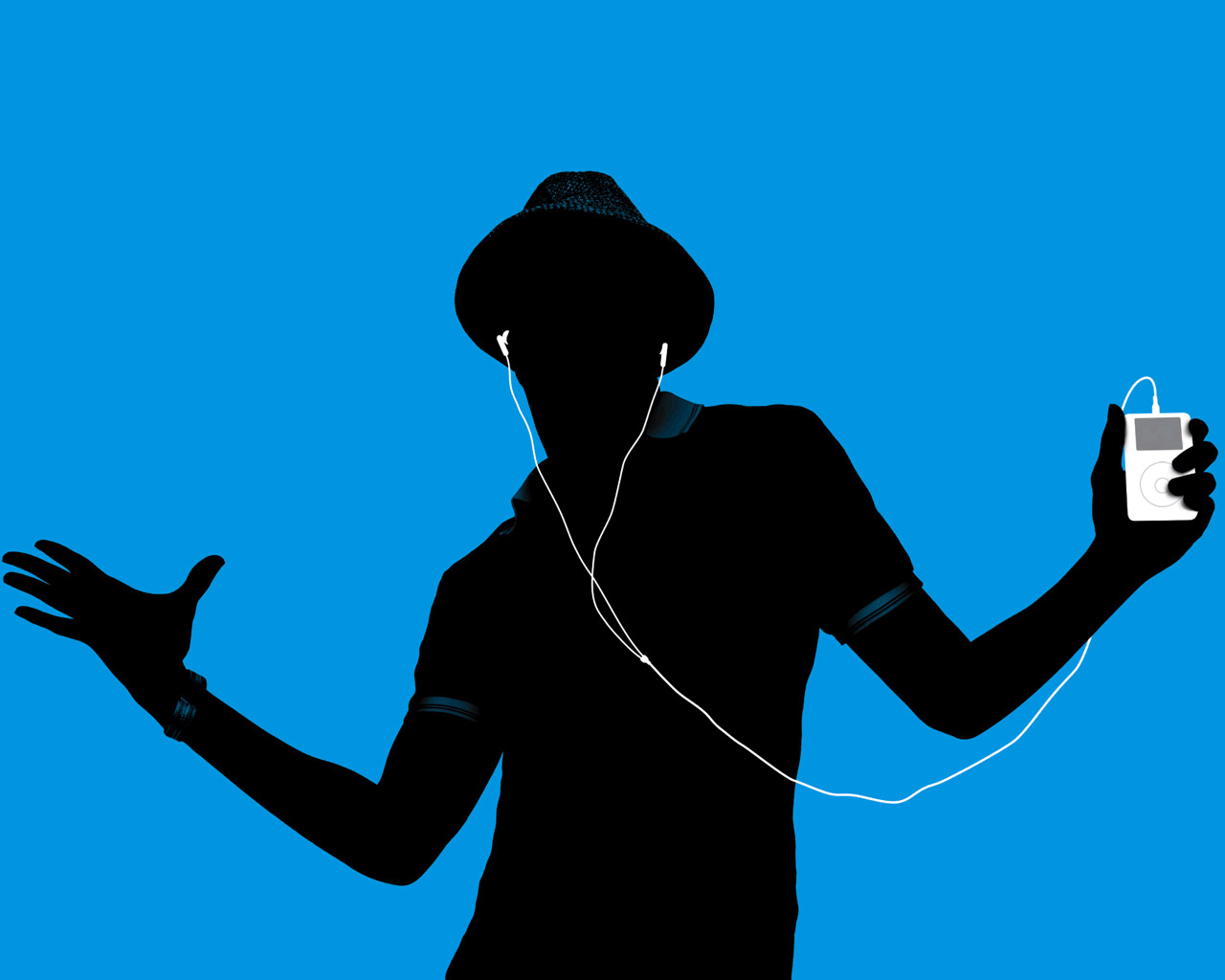 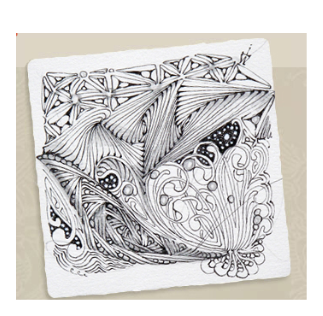 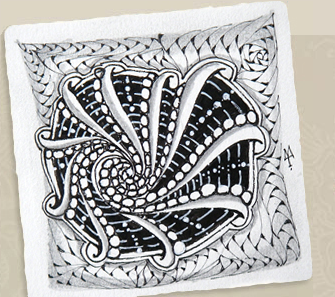 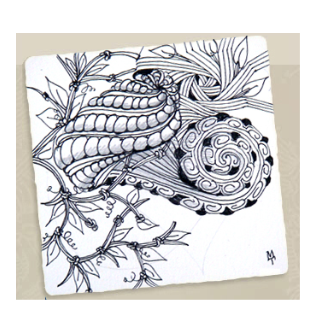 ZENTANGLES 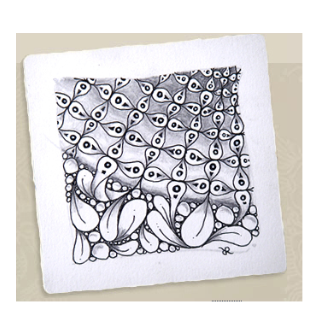 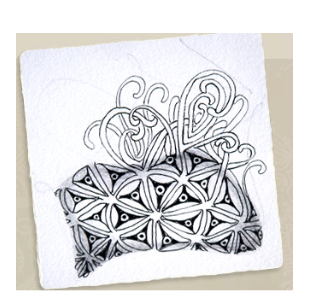 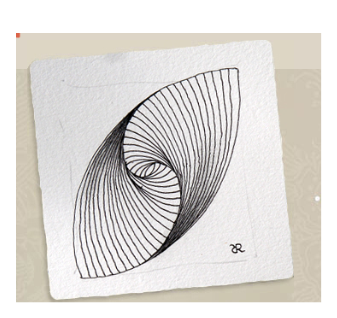 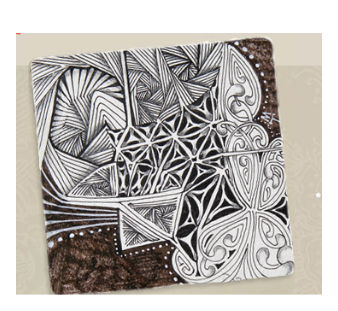 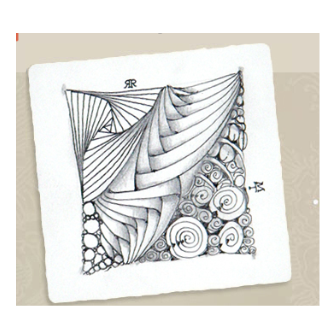 Aura Knot Zentangle       6:22        :   http://youtu.be/PTdKlc6gXmI                                                                                                                                             Mooka;   http://youtu.be/0-d2UdXAD7kBetweed;  http://youtu.be/6h0XuK95omEPeter Draws Zentangle’ish:   http://youtu.be/tH5_4dv07MQPeter Draws 4 Hour Drawing:   http://youtu.be/Ex8BJfy13Z8Doodling how to get started:  http://youtu.be/HRz5ZFDO0hkMost Intricate Zentangle http://www.youtube.com/watch?v=VyXpqulOjG8&feature=share&list=TL1KZR0y9hjOTY1NYBiR-tngpHZuxawkp-How to draw tanglepattern W2 and Huggins -----Basket weave    http://youtu.be/8DTNVaZsGtM  http://youtu.be/E0OuoM2pM_8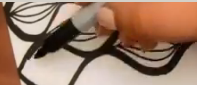   http://youtu.be/I0XeWS_UdhY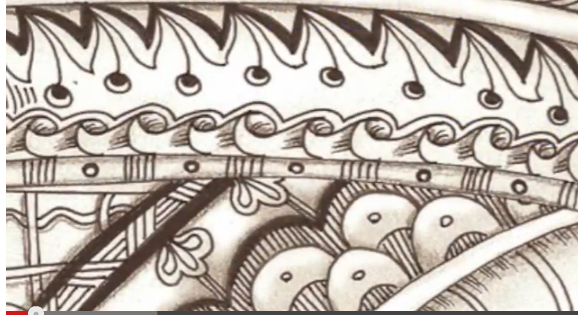 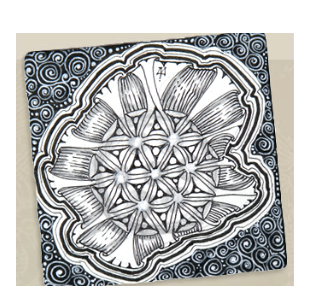 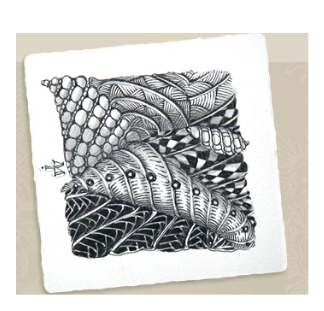 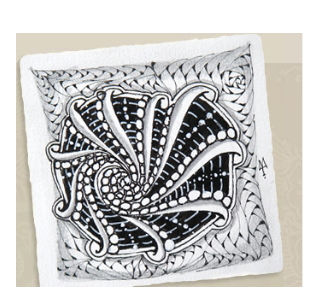 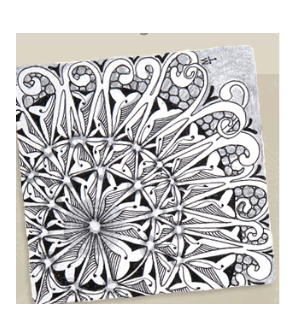 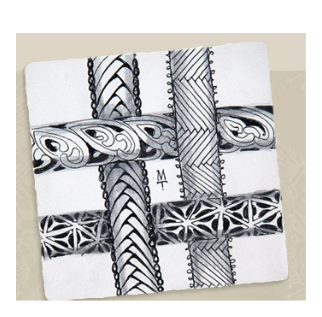 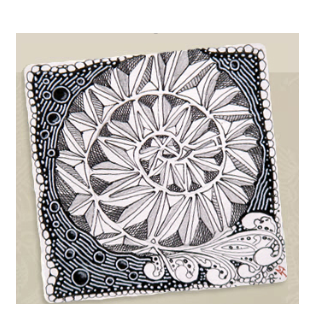 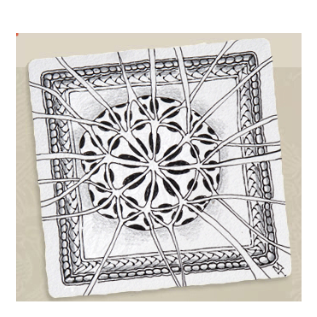 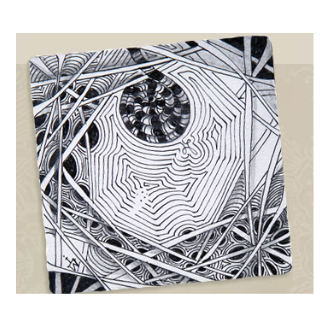 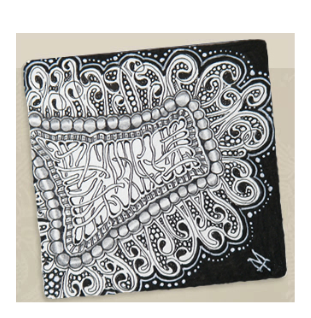 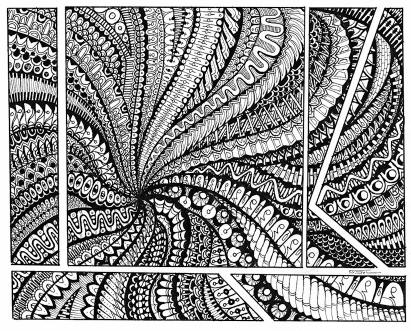 